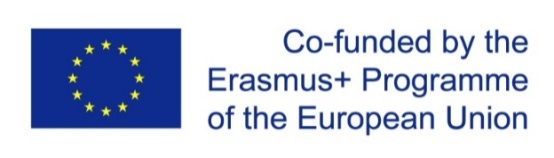 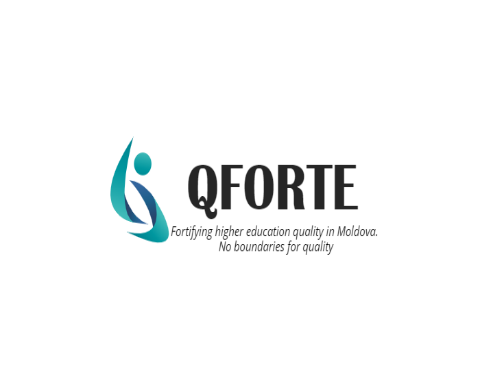 Project title: QFORTE - Enhancement of Quality Assurance in Higher Education System in Moldova (Ref. nr.: 618742-EPP-1-2020-1-MD-EPPKA2-CBHE-SP)https://qforte.usm.md       
6 th  CIRCULAR LETTERSubject: Development, adoption of institutional QA strategies Leader: organized by the activity leader USM  Reference: WP3/ D3.1/ A3.1.5Stimati QFORTE Parteneri naționali,În contextul definitivării proietelor Strategiilor instituționale dedicate asigurării calității în cadrul proiectului QFORTE (WP3/ D3.1/ A3.1.5) Va invit la sedința online cu reprezentanții grupurilor de lucru a universităților partenere în 25 mai 2022 (14.00-16.00).În acest context, rog coordonatorii instituționali ai proiectului QFORTE să asigure prezența persoanei responsabile din grupul de lucru și prorectorul, responsabil de asigurarea calității de la fiecare universitate pentru prezentarea  acestora proiectelro de srtategii.Link-ul pentru ședință: Ședința va fi axată pe prezentarea proiectelor de Strategii intituționale elaborate pe asigurarea calității și pe aprobarea ulterioară a acestora .Cu considerație,Dr. Nadejda Velisco, QFORTE coordinatorAGENDA25 May 2022 ONLINE session14.00- 16.00Estern  European Time Estern  European Time 14:00Welcome speechNadejda Velisco, QFORTE coordinator14:15-15.30Presentation of the draft versions of the institutional  strategies  QAMoldova State UniversityAcademy of Economic Studies of MoldovaBalti State University (USARB)Cahul State University (USC)Comrat State University (KDU)Academy of Music, Theatre and Fine Arts (AMTAP)University of Political and Economic European Studies (USPEE)15:30-16.00Selection of QA Agency for institutional accreditation16:00Questions &  Discussions